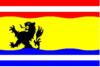 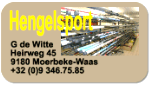 Georges de WitteOpen Zeeuws-Vlaams Feeder Kampioenschap 2022maximum aantal deelnemers   50georganiseerd door Hengelaarsvereniging O.N.I. Terneuzen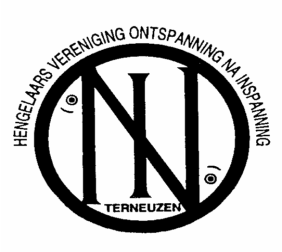 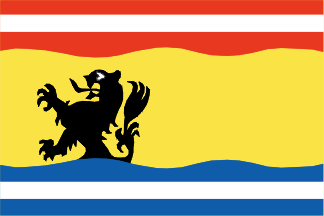 zondag  2  oktober  2022  van 10.00 tot 16.00 uurKanaal Gent naar Terneuzen  winterparcours  Oostzijde kanaal tussen brug Sas van Gent en de grensInschrijven graag per e-mail : peggy.braem@telenet.beInschrijven kan tot 8.45 u. op zondag  2  oktober  2022 aan het kanaalLoting plaatsnummers om 9.00 u. op zondag  2  oktober  2022           Loting plaatsnummers aan het kanaal, nabij plaatsnummer  80.Inleg  12  euro  pp.Reglement op site ONI Terneuzen : oni-terneuzen.nlPrijsuitreiking rond 18.00 u. in het RivierenhuisIedereen prijs ( mits aanwezig )                   	      1e  prijs  		 €   125,00                                 2e  prijs      		 €   100,00                                  3e  prijs                 €     75,00                   Verdere prijzen in natura en in bonnen